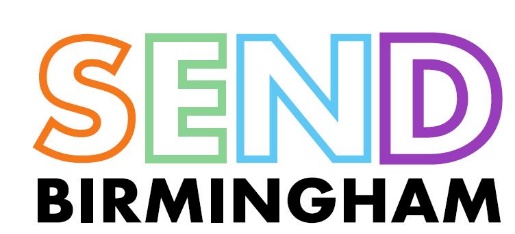 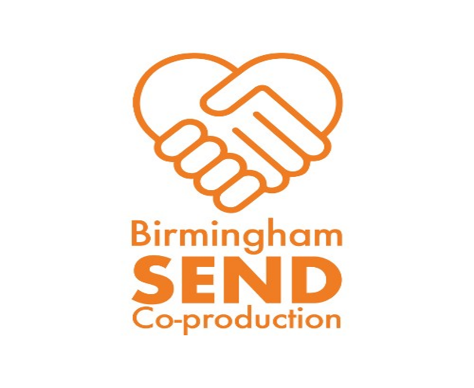 SEND Co-Production Case Study TemplateThis template seeks to capture some of the great co-production activity you are applying in your work with children, young people, and parent carers.Please return this template to: coproductionawards@birmingham.gov.ukName: Organisation: Address: Email:Telephone: Project/activity description.Please detail how children, young people, parent carers were involved in co-production in one or more of the 4C’s of co-production. (e.g. Co-commissioning, Co-design, Co-delivery, Co-assessment) See link here for more information: SEND-Co-production-Framework-CharterPlease detail how your project/activity has positively impacted children, young people or parents carers across any of the 8 Charter Principles: See link here for more information on these 8 principles: SEND-Co-production-Framework-CharterPlease detail any feedback from children, young people, or parent carers about their experiences of being involved the project/activity.Please detail any feedback from staff/volunteers about their experiences of being involved. Please confirm you have permission to use any comments, video, or audio from participants.Any further comments e.g. what support or training would you like around SEND Co-production.